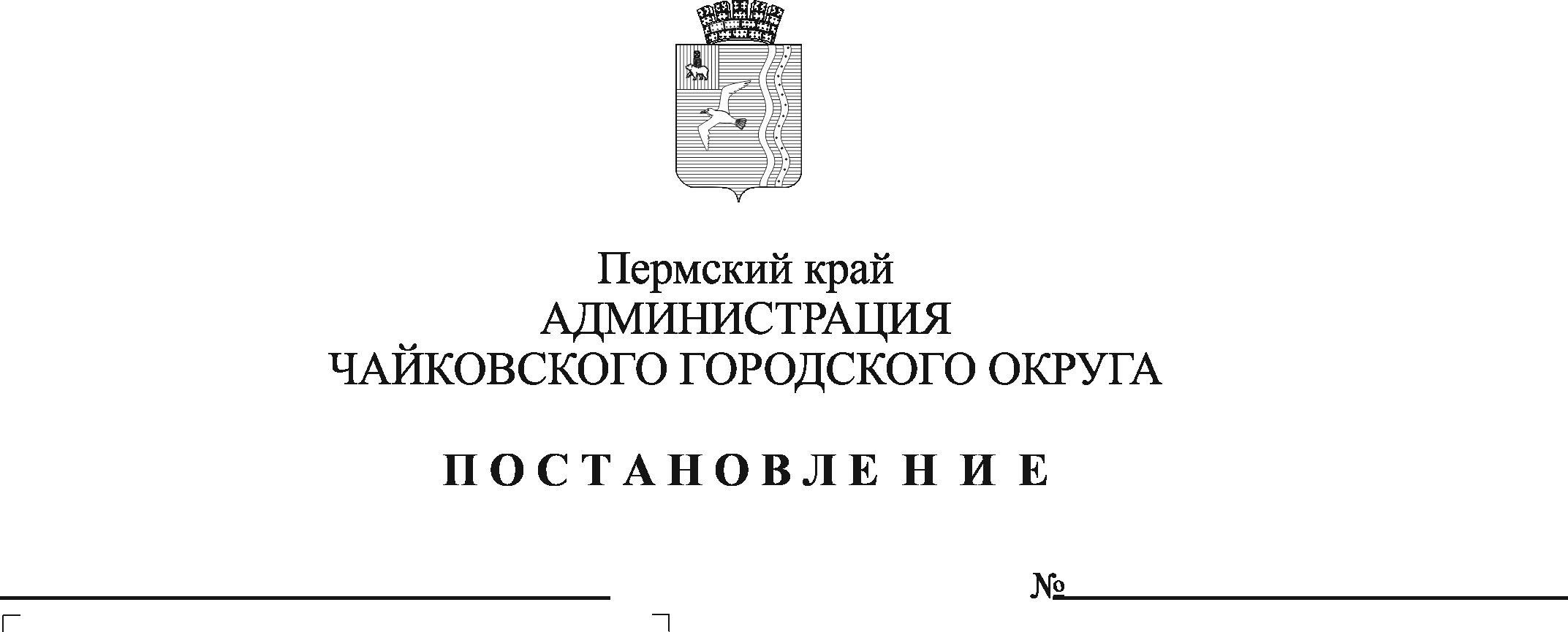 На основании Трудового кодекса Российской Федерации, Федерального закона от 6 октября 2003 г. № 131-ФЗ «Об общих принципах организации местного самоуправления в Российской Федерации», Устава Чайковского городского округа, решения Чайковской городской Думы от 19 декабря 2018 г. № 96 «Об оплате труда работников муниципальных учреждений Чайковского городского округа», постановления администрации города Чайковского от 11 февраля 2019 г. № 153 «Об оплате труда рабочих муниципальных учреждений Чайковского городского округа» и в целях установления единых принципов и правовой основы организации труда работников МКУ «Чайковская городская служба по регулированию численности безнадзорных животных»ПОСТАНОВЛЯЮ:Утвердить прилагаемое Положение о системе оплаты труда и стимулировании работников муниципального казенного учреждения «Чайковская городская служба по регулированию численности безнадзорных животных».Опубликовать постановление в муниципальной газете «Огни Камы» и разместить на официальном сайте администрации Чайковского городского округа.Постановление вступает в силу после его официального опубликования и распространяется на правоотношения, возникшие с 1 июля 2021 года.Контроль за исполнением постановления возложить на заместителя главы администрации Чайковского городского округа по инфраструктуре.Глава городского округа – глава администрацииЧайковского городского округа	    Ю.Г. ВостриковУТВЕРЖДЕНОпостановлением администрацииЧайковского городского округаот_________________№____ПОЛОЖЕНИЕо системе оплаты труда и стимулировании работников муниципального
казенного учреждения «Чайковская городская служба по регулированию численности безнадзорных животных»Общие положенияНастоящее Положение разработано в соответствии с Трудовым Кодексом Российской Федерации, Федеральным законом от 19 июня 2000 г. № 82-ФЗ «О минимальном размере оплаты труда», Приказом Министерства здравоохранения и социального развития Российской Федерации от 29 мая 2008 г. № 247н «Об утверждении профессиональных квалификационных групп общеотраслевых должностей руководителей, специалистов и служащих», решением Чайковской городской Думы от 19 декабря 2018 г. № 96 «Об оплате труда работников муниципальных учреждений Чайковского городского округа», постановлением администрации города Чайковского Пермского края от 11 февраля 2019 г. № 153 «Об оплате труда рабочих муниципальных учреждений Чайковского городского округа» и иными нормами действующего законодательства Российской Федерации.Настоящее Положение определяет порядок и условия формирования системы оплаты труда работников муниципального казенного учреждения «Чайковская городская служба по регулированию численности безнадзорных животных» (далее - Учреждение), в отношении которого Управление жилищно-коммунального хозяйства и транспорта администрации Чайковского городского округа (далее - Учредитель) выполняет функции учредителя.Настоящее Положение является локальным нормативным актом, регулирующим порядок и условия оплаты труда работников Учреждения, финансируемых за счет средств бюджета Чайковского городского округа. Месячная заработная плата работника, полностью отработавшего за этот период норму рабочего времени и выполнившего нормы труда (трудовые обязанности), не может быть ниже минимального размера оплаты труда, установленного законодательством.Повышение (индексация) заработной платы работников учреждения осуществляется в порядке, предусмотренном действующим законодательством.Порядок и условия оплаты труда работников
учреждения в сфере деятельности по обращению с безнадзорными животными на территории Чайковского городского округаОсновные условия оплаты труда.Оплата труда работников учреждения включает:должностные оклады;выплаты компенсационного характера;выплаты стимулирующего характера.Оплата труда работников учреждения осуществляется на основе схемы должностных окладов работников учреждения согласно Приложению 1 к настоящему Положению, которая определяет размеры должностных окладов работников учреждения на основе отнесения занимаемых ими должностей к квалификационным уровням профессиональных квалификационных групп.Выплаты компенсационного характера.Работникам учреждения устанавливаются при наличии оснований следующие виды выплат компенсационного характера:выплаты за работу в местностях с особыми климатическими условиями;выплату за работу в условиях, отклоняющихся от нормальных (при выполнении работ различной квалификации, совмещении профессий (должностей), сверхурочной работе, работе в ночное время и при выполнении работ в других условиях, отклоняющихся от нормальных);иные выплаты компенсационного характера.Выплаты компенсационного характера устанавливаются в процентном отношении к должностному окладу, если иное не предусмотрено действующим законодательством, и выплачиваются в пределах установленного фонда оплаты труда.Выплаты компенсационного характера работникам учреждения, размеры и условия их осуществления устанавливаются коллективными договорами, соглашениями, локальными нормативными актами учреждения в соответствии с трудовым законодательством и иными нормативными правовыми актами, содержащими нормы трудового права.Конкретные размеры выплат компенсационного характера не могут быть ниже предусмотренных законодательством.2.3. Выплаты стимулирующего характера.Работникам учреждения устанавливаются следующие виды выплат стимулирующего характера:премиальные выплаты по итогам работы за месяц, которые выплачиваются ежемесячно, по итогам работы, определенные критериями эффективности деятельности, согласно Приложению 2 к настоящему Положению; - выплаты за сложность и особые условия выполняемой работы, которые выплачиваются ежемесячно, по итогам работы, определенные критериями эффективности деятельности, согласно Приложению 3 к настоящему Положению; - премиальные выплаты по итогам работы за квартал, год выплачиваются за: личный вклад работника в достижение контрольных показателей;инициативу, творчество и применение в работе современных форм и методов организации труда;добросовестное выполнение работником должностных обязанностей;своевременность и качество подготовки отчетности;соблюдение трудовой дисциплины;иные показатели результативности, связанные с уставной деятельностью учреждения.Премиальные выплаты производятся на основании представления руководителя.	Премиальная выплата по итогам работы за квартал, год максимальным размером не ограничивается и выплачивается в пределах фонда оплаты труда.Выплаты стимулирующего характера устанавливаются в процентном отношении к должностному окладу, если иное не предусмотрено законодательством.Выплаты стимулирующего характера производятся в пределах установленного фонда оплаты труда работников учреждения.Условия и порядок оплаты труда руководителя учрежденияОплата труда руководителя учреждения состоит из должностного оклада, выплат компенсационного, стимулирующего характера.Должностной оклад руководителя учреждения, определяемый трудовым договором, заключаемым с учредителем, устанавливается в фиксированной сумме в зависимости от сложности труда, с учетом масштаба управления и особенностей деятельности и значимости Учреждения.Предельный уровень соотношения среднемесячной заработной платы руководителя Учреждения, формируемой за счет всех источников финансового обеспечения и рассчитываемой за календарный год, и среднемесячной заработной платы работников возглавляемого им учреждения (без учета заработной платы руководителя, его заместителей) определяется правовым актом учредителя в кратности от 1 до 6.Порядок исчисления среднемесячной заработной платы руководителя учреждения и среднемесячной заработной платы работников учреждения устанавливается Правительством Российской Федерации.Ответственность за несоблюдение предельного уровня соотношения среднемесячной заработной платы руководителя и среднемесячной заработной платы работников учреждения несет Учредитель.Руководителю учреждения с учетом условий его труда устанавливаются выплаты компенсационного характера в соответствии с пунктом 2.2. раздела 2 настоящего Положения.Виды выплат компенсационного характера руководителю Учреждения, размеры и условия их осуществления устанавливаются правовым актом Учредителя в соответствии с законодательством.Руководителю учреждения с учетом условий его труда устанавливаются выплаты стимулирующего характера в соответствии с пунктом 2.3. раздела 2 настоящего Положения.Виды, размеры, порядок и условия назначения выплат стимулирующего характера руководителю Учреждения устанавливаются правовым актом Учредителя в соответствии с законодательством.Руководителю устанавливаются следующие выплаты стимулирующего характера: за сложность и особые условия работы; премиальные выплаты по итогам работы (за месяц, квартал, год).Условия и порядок установления выплат стимулирующего характера руководителю осуществляются с учетом достижения показателей эффективности деятельности Учреждения и работы руководителя, согласно Приложению 4 к настоящему Положению.Порядок формирования фонда оплаты труда работников учрежденияФонд оплаты труда работников учреждения формируется за счет средств бюджета Чайковского городского округа исходя из фонда должностных окладов по штатному расписанию учреждения по состоянию на 1 августа текущего года, выплат компенсационного и стимулирующего характера в пределах объема лимитов бюджетных обязательств, предусмотренных на фонд оплаты труда учреждению. Фонд оплаты труда работников рассчитывается с учетом средств на выплату районного коэффициента, установленных законодательством федеральных тарифов страховых взносов в государственные внебюджетные фонды.4.2. Предельная доля оплаты труда работников административно-управленческого персонала в фонде оплаты труда учреждения устанавливается в размере не более 40 процентов.К административно-управленческому персоналу учреждения относятся работники, занятые управлением (организацией) выполнения работ, оказания услуг, а также работники учреждения, выполняющие административные функции, связанные с уставной деятельностью учреждения. К административно-управленческому персоналу учреждения относятся должности директора, экономиста. К вспомогательному персоналу относятся должности ловец безнадзорных животных, водитель автомобиля.Штатное расписание Учреждения согласовывается с Учредителем и утверждается руководителем Учреждения.Размеры должностных окладов, выплат компенсационного и стимулирующего характера устанавливаются в пределах фонда оплаты труда Учреждения. Ответственным за перерасход фонда оплаты труда является руководитель Учреждения.Фонд оплаты труда работников Учреждения корректируется в пределах выделенных средств бюджета Чайковского городского округа в следующих случаях:при изменении штатного расписания;при изменении размеров, утвержденных в установленном порядке должностных окладов;при введении (отмене) компенсационных и стимулирующих выплат или изменении их размеров, связанных с особенностями деятельности отдельных категорий работников, в порядке, установленном действующим законодательством.Руководитель Учреждения вправе перераспределять средства фонда оплаты труда работников Учреждения между выплатами компенсационного и стимулирующего характера с учетом безусловного обеспечения выплат компенсационного характера, установленных в соответствии с законодательством.Размещение в информационно-телекоммуникационной сети
«Интернет» информации о среднемесячной заработной плате
руководителя учрежденияИнформация о рассчитываемой за календарный год среднемесячной заработной плате руководителя учреждения (далее - информация) размещается в информационно-телекоммуникационной сети «Интернет» на официальном сайте Учредителя ежегодно, не позднее 15 мая года, следующего за отчетным, на основании информации, предоставляемой указанным лицом в адрес Учредителя ежегодно, не позднее 30 апреля года, следующего за отчетным.В составе информации, подлежащей размещению в информационно-телекоммуникационной сети «Интернет», указывается полное наименование учреждения, занимаемая должность, а также фамилия, имя и отчество лица, в отношении которого размещается информация.В составе информации, предусмотренной пунктом 5.1 настоящего Положения, запрещается указывать данные, позволяющие определить место жительства, почтовый адрес, телефон и иные индивидуальные средства коммуникации лиц, в отношении которых размещается информация, а также иные сведения, отнесенные к государственной тайне или сведениям конфиденциального характера.Другие вопросы оплаты трудаВ пределах фонда оплаты труда в учреждении один раз в течение календарного года при предоставлении ежегодного оплачиваемого отпуска производится единовременная выплата к отпуску в размере одного должностного оклада на основании приказа руководителя по личному заявлению работника.В пределах фонда оплаты труда в Учреждении работникам может осуществляться выплата единовременной материальной помощи. Материальная помощь выплачивается в размере одного должностного оклада на основании приказа руководителя по личному заявлению работника. Условия и порядок осуществления единовременной выплаты к отпуску и единовременной материальной помощи работникам Учреждения в соответствии с настоящим Положением определяется коллективным договором, локальными актами Учреждения.Положения данного раздела распространяются на руководителя Учреждения.Приложение 1к Положению о системе оплаты труда и стимулировании работников муниципального казенного учреждения«Чайковская городская служба по регулированию численности безнадзорных животных»Схема должностных окладов работников муниципального казенного учреждения «Чайковская городская служба по регулированию численности безнадзорных животных»Приложение 2к Положению о системе оплаты труда и стимулировании работников муниципального казенного учреждения«Чайковская городская служба по регулированию численности безнадзорных животных»Условия и порядок установления премиальных выплат за месяцРазмер премиальных выплат за месяц устанавливается в процентах к должностному окладу.Выплата премиальных выплат за месяц производится одновременно с заработной платой за текущий месяц.На основании критериев оценки эффективности деятельности сотрудников премиальные выплаты устанавливаются в следующих размерах:Критерии оценки эффективности деятельности сотрудниковПриложение 3к Положению о системе оплаты труда и стимулировании работников муниципального казенного учреждения«Чайковская городская служба по регулированию численности безнадзорных животных»Условия и порядок установления надбавки за особые условия работыНазначение и выплата надбавки за особые условия работы производится в пределах утвержденного фонда оплаты труда работников.Размер надбавки за особые условия работы устанавливается в процентах к должностному окладу.Выплата надбавки за особые условия работы производится одновременно с заработной платой за текущий месяц.На основании критериев оценки эффективности выполняемых должностных обязанностей надбавка за особые условия работы устанавливается в следующих размерах:Критерии оценки эффективности выполняемых должностных обязанностейПриложение 4к Положению о системе оплаты труда и стимулировании работников муниципального казенного учреждения«Чайковская городская служба по регулированию численности безнадзорных животных»Условия и порядок установления выплат стимулирующего характера руководителю УчрежденияРазмер выплаты за сложность и особые условия выполняемой работы устанавливаются правовым актом работодателя в зависимости от степени сложности, напряженности выполняемой работы, высоких достижений в труде и специального режима работы. 1.1. На основании критериев оценки эффективности выполняемых должностных обязанностей ежемесячная надбавка за сложность и особые условия работы устанавливается до 210% должностного оклада:1.2. Конкретный размер ежемесячной надбавки за сложность и особые условия работы устанавливается в процентах к должностному окладу в пределах фонда оплаты труда МКУ «Чайковская городская служба по регулированию численности безнадзорных животных» правовым актом работодателя.1.3. Ранее установленный размер надбавки за особые условия работы прекращается или уменьшается при невыполнении критериев эффективности, а также при отсутствии средств на эти цели.2. Размеры стимулирующих выплат руководителю МКУ «Чайковская городская служба по регулированию численности безнадзорных животных» устанавливаются в зависимости от достижения целевых показателей эффективности деятельности МКУ «Чайковская городская служба по регулированию численности безнадзорных животных» и эффективности работы руководителя в отчетном периоде (месяц, квартал, год).2.1. На основании критериев оценки эффективности выполняемых должностных обязанностей премиальная выплата по итогам работы за месяц устанавливается до 25% должностного оклада за фактически отработанное время: 	В случае невыполнения того или иного показателя или выполнения не в полном объеме размер премии уменьшается на соответствующий процент.Премиальная выплата по итогам работы за месяц не назначается за расчетный период, в котором имели место указанные выше нарушения. Если они были установлены после выплаты, то назначение премиальной выплаты по итогам работы за месяц не производится за тот расчетный период, в котором нарушения были фактически установлены. Премиальная выплата по итогам работы за квартал/год устанавливается с учетом достижения следующих критериев оценки эффективности выполняемых должностных обязанностей:- качественное выполнение работ, оказание услуг в сфере регулирования численности безнадзорных животных;- выполнение мероприятий по приоритетным проектам и задачам Учреждения, запланированных на расчетный период;- достижение высоких показателей по направлениям профессиональной деятельности (призовые места на районном, краевом или российском уровне, благодарности от правительства и ведомств края, страны);- отсутствие просроченной кредиторской задолженности, в том числе по обязательным платежам в бюджет и внебюджетные фонды.	Премиальная выплата по итогам работы за квартал/год максимальным размером не ограничивается и выплачивается в пределах фонда оплаты труда МКУ «Чайковская городская служба по регулированию численности безнадзорных животных» по представлению руководителя Учреждения. Учредитель рассматривает указанное представление и устанавливает премиальную выплату в размере, предложенном руководителем Учреждения.	В случае невыполнения или выполнения не в полном объеме того или иного показателя, а также наличие факта совершения руководителем дисциплинарного проступка размер премии уменьшается.№ п/пКвалификационные уровниКвалификационные уровниДолжности, отнесенные к квалификационным уровнямДолжности, отнесенные к квалификационным уровнямДолжности, отнесенные к квалификационным уровнямДолжностные оклады (рублей)12233341. Профессиональная квалификационная группа «Общеотраслевые должности служащих четвертого уровня»1. Профессиональная квалификационная группа «Общеотраслевые должности служащих четвертого уровня»1. Профессиональная квалификационная группа «Общеотраслевые должности служащих четвертого уровня»1. Профессиональная квалификационная группа «Общеотраслевые должности служащих четвертого уровня»1. Профессиональная квалификационная группа «Общеотраслевые должности служащих четвертого уровня»1. Профессиональная квалификационная группа «Общеотраслевые должности служащих четвертого уровня»1. Профессиональная квалификационная группа «Общеотраслевые должности служащих четвертого уровня»1.12-йквалификационный уровень2-йквалификационный уровеньДиректор Директор Директор 10500,002. Профессиональная квалификационная группа «Общеотраслевые должности служащих третьего уровня»2. Профессиональная квалификационная группа «Общеотраслевые должности служащих третьего уровня»2. Профессиональная квалификационная группа «Общеотраслевые должности служащих третьего уровня»2. Профессиональная квалификационная группа «Общеотраслевые должности служащих третьего уровня»2. Профессиональная квалификационная группа «Общеотраслевые должности служащих третьего уровня»2. Профессиональная квалификационная группа «Общеотраслевые должности служащих третьего уровня»2. Профессиональная квалификационная группа «Общеотраслевые должности служащих третьего уровня»2.11-й квалификационный уровень1-й квалификационный уровеньЭкономистЭкономистЭкономист9500,003. Профессиональная квалификационная группа «Общеотраслевые профессии рабочих второго уровня»3. Профессиональная квалификационная группа «Общеотраслевые профессии рабочих второго уровня»3. Профессиональная квалификационная группа «Общеотраслевые профессии рабочих второго уровня»3. Профессиональная квалификационная группа «Общеотраслевые профессии рабочих второго уровня»3. Профессиональная квалификационная группа «Общеотраслевые профессии рабочих второго уровня»3. Профессиональная квалификационная группа «Общеотраслевые профессии рабочих второго уровня»3. Профессиональная квалификационная группа «Общеотраслевые профессии рабочих второго уровня»3.13.11-й квалификационный уровень1-й квалификационный уровеньВодитель автомобиля8193,008193,004. Должности не включенные в профессиональные квалификационные группы4. Должности не включенные в профессиональные квалификационные группы4. Должности не включенные в профессиональные квалификационные группы4. Должности не включенные в профессиональные квалификационные группы4. Должности не включенные в профессиональные квалификационные группы4. Должности не включенные в профессиональные квалификационные группы4. Должности не включенные в профессиональные квалификационные группы№ п/пКритерии оценки эффективностиРазмер ежемесячной надбавки, % должностного оклада по замещаемой должностиДля всех категорий сотрудников Соблюдение правил внутреннего трудового распорядка, соблюдение правил техники безопасностиДо 25 %№ п/пКритерии оценки эффективностиРазмер ежемесячной надбавки, % должностного оклада по замещаемой должностиЭкономистСвоевременное предоставление в МКУ «ЦБУ» документов, предусмотренных регламентом обработки документов при осуществлении закупок товаров, работ, услуг. Своевременное размещение исполнения контрактов.До 150 %Водитель автомобиляЗа своевременную сдачу и оформление путевых листов. Отсутствие нарушения правил техники безопасности или безопасности дорожного движения (включая штрафы ГИБДД).До 150 %Ловец безнадзорных животныхСвоевременность и полнота принятия мер реагирования на информацию о необходимости проведения отлова животных без владельцев. Соблюдение норм гуманности при отлове и транспортировке животных.До 150 %Наименование показателяНаименование показателяКритерии оценки показателяКритерии оценки показателяНаименование показателяНаименование показателяПоказатель исполненПоказатель не исполненОсновная деятельность УчрежденияОсновная деятельность УчрежденияОсновная деятельность УчрежденияОсновная деятельность Учреждения1.1.Выполнение мероприятий по приоритетным проектам и задачам Учреждения, запланированных на расчетный периоддо 20 %0 %1.2.Отсутствие фактов нарушения действующего законодательства по результатам проверок контрольных, надзорных и правоохранительных органов, работодателядо 20 %0 %1.3.Размещение информации об Учреждении в соответствии с требованиями, установленными Приказом Министерства финансов Российской Федерации от 21 июля 2011г. № 86ндо 20 %0 %1.4.Систематическое выполнение срочных и важных заданий работодателядо 20 %0 %1.5.Многосторонний характер выполняемых должностных обязанностей, использование в работе смежных по отношению к основной специальности знаний, систематическое выполнение обязанностей за рамками рабочего временидо 20 %0 %1.6.Выездной характер работыдо 20 %0 %Финансово-экономическая деятельность и исполнительная дисциплинаФинансово-экономическая деятельность и исполнительная дисциплинаФинансово-экономическая деятельность и исполнительная дисциплинаФинансово-экономическая деятельность и исполнительная дисциплина2.1.Отсутствие просроченной дебиторской и кредитной задолженности и нарушений финансово-хозяйственной деятельности, приведших к нецелевому и неэффективному расходованию бюджетных средств, отсутствие задолженности в бюджеты различных уровнейдо 20 %0 %2.2.Исполнение бюджетной сметы Учреждениядо 20 %0 %2.3.Обеспечение сохранности и эффективного использования муниципального имущества, переданного Учреждению на праве оперативного управлениядо 20 %0 %2.4.Осуществление Учреждением закупок товаров, работ, услуг путем проведения конкурентных способов определения поставщиков (подрядчиков, исполнителей)до 20 %0 %2.5.Обеспечение уровня соотношения среднемесячной заработной платы директора Учреждения за календарный год, и среднемесячной заработной платы работников (без учета заработной платы директора)до 10 %0 %Наименование показателяНаименование показателяКритерии оценки показателяКритерии оценки показателяНаименование показателяНаименование показателяПоказатель исполненПоказатель неисполненОсновная деятельность УчрежденияОсновная деятельность УчрежденияОсновная деятельность УчрежденияОсновная деятельность Учреждения1.1.Надлежащее исполнение должностных обязанностей, определенных трудовым договором и Уставом Учреждениядо 5 %0 %1.2.Рассмотрение заявлений граждан в установленном порядкедо 5 %0 %1.3.Исполнение протокольных решений, принятых на совещаниях, рабочих группах, комиссиях администрации Чайковского городского округа, а также поручений и заданий работодателядо 5 %0 %1.4.Отсутствие предписаний надзорных органов в отношении руководителя и (или) Учреждениядо 5 %0 %Финансово-экономическая деятельность и исполнительная дисциплинаФинансово-экономическая деятельность и исполнительная дисциплинаФинансово-экономическая деятельность и исполнительная дисциплинаФинансово-экономическая деятельность и исполнительная дисциплина2.1.Отсутствие просроченной кредиторской задолженности, в том числе по обязательным платежам в бюджет и внебюджетные фондыдо 5 %0 %